时间讲师主题讲师简介课程大纲在线教学服务平台直播网址在线教学服务平台直播二维码12020.6.1符静读研期间要做什么？——研一/准研一同学研究生生存指南符静，同方知网甘肃分公司培训讲师，兰州大学文艺学硕士。授课思路清晰，善于结合自身的经历，为同学们解答学习中的各种疑问。希望此次培训可以帮助到初踏科研生涯的同学们。一、走进 “研究生”
二、研一“怎么学”
三、新生勿踩的几个“坑”http://k.cnki.net/CInfo/Index/5391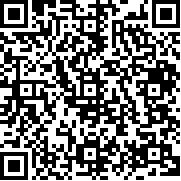 22020.6.2陶金学位论文的选题技巧陶金，同方知网贵州子公司培训讲师，法学硕士，国家二级人力资源师，曾为中国电网、南方电网等提供数据分析咨询。现主要负责中国知网教育行业调研与培训工作，帮助大家利用数据分析解决问题，提高研究型学习能力，为老师和同学们学习研究带来便利。一、什么叫学位论文及学位论文的结构框架
二、学位论文选题标准
1.主观态度
2.客观参考标准
三、学位论文选题方法
1.多阅读文献：读什么&怎么读
2.如何结合具体情况选择个好题目http://k.cnki.net/CInfo/Index/5422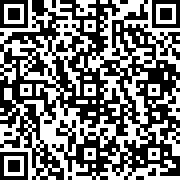 32020.6.3向芝珺如何利用中国知网鸟瞰选题方向？向芝珺，同方知网陕西分公司培训讲师，毕业于西安交通大学，曾于西京大学任教。从业12年，对知网在学术论文写作中的意义与作用有着深入的解读。一、科技论文和研究型论文的选题原则
二、怎样做好定题前预检索以及如何制定选题依据
三、论文选题以及题目表述需注意的事项
四、利用高被引、指数搜索、数据挖掘等小策略做好论文的选题http://k.cnki.net/CInfo/Index/5423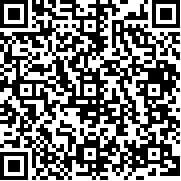 42020.6.8孙萌文献检索之如何查“全”查“准”——中国知网为例孙萌，同方知网河北分公司培训讲师，河北大学图书情报硕士。曾多次开展培训讲座，受众万余人，主攻文献检索、论文选题、阅读与写作等方面。培训中擅用情感教学法与案例教学法，逻辑思维清晰、语言通俗易懂，帮助读者从文献中快速检索、准确提取自己需要的文献进行深入研读，助力科研创作。一、文献检索的重要性
二、常见文献数据库类型
三、文献检索之查“全”
四、文献检索之查“准”http://k.cnki.net/CInfo/Index/5424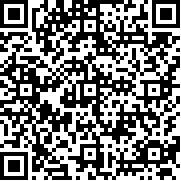 52020.6.9武金平选题阶段如何养成良好的文献管理与阅读习惯武金平，同方知网河北分公司培训讲师，巡回培训多场。培训专注于学术科研培养、资源整合、文献研读与论文高效写作等。贴近知网使用者，切实的帮大家提高研究型学习能力。一、阅读文献的意义
二、阅读内容的选择
三、阅读方法与策略
四、文献笔记高效整理http://k.cnki.net/CInfo/Index/5425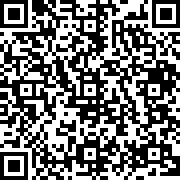 62020.6.10郭子嫣如何阅读文献综述郭子嫣，同方知网培训讲师，教育学硕士。巡回培训百余场，培训对象广泛，包括学生、教师、企业、党政机构、科研院所等。培训专注于学术科研培养、资源整合、文献研读与高效写作等方面，风格轻松有趣、深入浅出、条理清晰、贴近用户，切身实地帮助大家提高研究型学习能力。一、什么是文献综述
二、文献综述的结构
三、高效阅读的技巧http://k.cnki.net/CInfo/Index/5426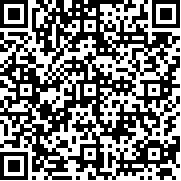 72020.6.15刘明月科技论文深度学习方法探究刘明月，同方知网浙江分公司培训讲师，有多年培训工作经验。项目工作经验丰富，获得美国项目管理协会PMP证书。熟悉教育行业各项业务工作，在培训中与用户深入沟通，不断提升工作能力。一、科技论文概述：科技论文的定义、特征
二、科技论文结构及其特点
三、学习科技论文的方法、技巧、常见问题及注意事项
四、如何利用研学平台深度学习科技论文，并形成知识体系http://k.cnki.net/CInfo/Index/5427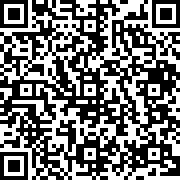 82020.6.16魏菊如何整理文献阅读笔记魏菊，同方知网贵州子公司培训讲师，林业硕士。曾为贵州党校机关、科研企业、医院、高校、职校及中小学等领域机构开展培训。此次培训中，会以实践性为主的培训风格，带你“现身说法”，学会文献阅读笔记管理小技巧。一、文献阅读笔记的重要性
1.我们为什么要记录
2.文献阅读笔记过程中遇到的困难
二、如何高效率进行文献阅读笔记
1.阅读文献笔记Tips
2.文献阅读解码
3.笔记分类汇编技巧
三、文献阅读笔记如何形成个人知识库
1.文献管理小工具
2.如何进行文献阅读笔记的管理http://k.cnki.net/CInfo/Index/5429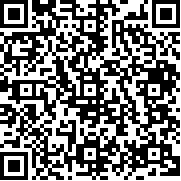 92020.6.17孙杰学位论文写作框架与注意事项孙杰，同方知网上海分公司培训讲师，主要服务上海区域高等教育、职业教育、基础教育等行业，先后在沪上多家高校主讲CNKI数据库的应用讲座。培训风格独特，语言幽默，擅长现场互动，能有效地传授知识和技能，受到广大高校师生的好评。一、学位论文整体结构
二、学位论文框架解析
三、学位论文注事事项http://k.cnki.net/CInfo/Index/5430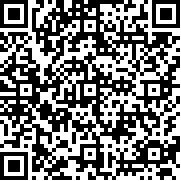 102020.6.22顾雪君如何做文献调研整理顾雪君，同方知网贵州分公司培训讲师，贵州大学农学硕士。在两年的工作期间内，培训场次超百场，致力于为每一个用户提供全方位、 无边界的知识服务与知识管理，已为贵州省内多家科研机构、政府机关、企事业单位以及各大高校等提供专业、系统的数字资源使用和知识管理培训。一、WHAT-文献调研是什么？
1.什么是文献调研
2.文献调研的目的
3.文献调研的方法
二、HOW-如何进行文献调研？
1.文献资源的检索与发现
2.检索结果的处理与管理
3.文献资源的阅读与分析http://k.cnki.net/CInfo/Index/5431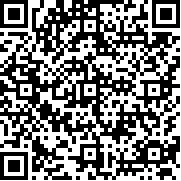 112020.6.23高明科技论文撰写规范高明，同方知网河北分公司培训讲师，一直从事于医疗行业培训工作。此次培训将从实际出发，帮助大家提高科研写作能力。一、科技论文结构组成
二、科技论文撰写规范
三、高效论文撰写方法http://k.cnki.net/CInfo/Index/5432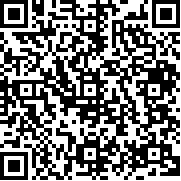 122020.6.24陆秀丽论文引用规范与插入技巧陆秀丽，同方知网上海分公司培训讲师，毕业于上海师范大学旅游管理专业。2015年起从事文献及数据库工作，曾协助开办上海市教师培训市级共享课程—“文献资源的检索与利用”。一、论文错误引用示例
二、论文引用规范原则或要求
三、论文正确引用示例
四、论文引用时的插入技巧http://k.cnki.net/CInfo/Index/5433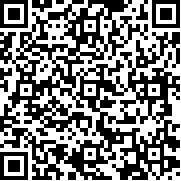 132020.6.29王晶如何选择合适的投稿期刊王晶，知网研学平台培训讲师，北京理工大学设计学硕士。现主要负责研究高校的现状与困境，并针对性地给出整体解决方案。工作中长期与高校师生密切联系，熟悉高校学生群体的需求与痛点。一、认识期刊，了解期刊的基本类型
二、投稿需要哪些准备工作：确定、了解目标期刊
三、如何选择合适的投稿期刊
四、投稿流程与过程中的注意事项http://k.cnki.net/CInfo/Index/5434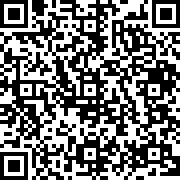 142020.6.30许沛论文撰写必备神器使用说明——知网研学功能介绍许沛，同方知网天津分公司培训讲师，主要从事职教、高教等客户服务、培训工作，多年来致力于师生在知网使用、教育教学研究等方面应用的服务。培训风格深入浅出，帮助师生利用知网解决在论文阅读、论文写作、课题研究等实际应用的问题，提高研究型学习能力。一、如何利用知网研学深度阅读文献
二、如何利用知网研学撰写论文
三、如何利用知网研学进行个人知识管理http://k.cnki.net/CInfo/Index/5435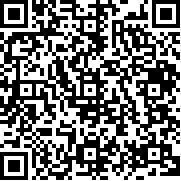 